                                                            Κόνιτσα 15/12/2021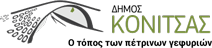 ΔΕΛΤΙΟ ΤΥΠΟΥΤην Τρίτη 14-12-2021 επισκεφθήκαμε με τον αντιδήμαρχο Νικόλαο Τσιαλιαμάνη τη Δημοτική Ενότητα Μαστοροχωρίων και ειδικότερα όλες τις Κοινότητες από Πυρσόγιαννη μέχρι Πληκάτι, για να δούμε την κατάσταση που επικρατεί στο οδικό δίκτυο, αλλά κυρίως ό,τι έχει σχέση με το δίκτυο ηλεκτροδότησης του ΔΕΔΔΗΕ που υπέστη σοβαρή ζημιά τις τελευταίες ημέρες λόγω της έντονης κακοκαιρίας. Συνομιλήσαμε με τους εργαζόμενους που κατέβαλαν μεγάλη προσπάθεια να αποκαταστήσουν τις βλάβες σε πολλά σημεία του δικτύου κάτω από αντίξοες συνθήκες, σε δύσβατα μέρη εκτός και εντός των Κοινοτήτων. Στην περιοχή συναντήσαμε και τον Προϊστάμενο Εκμετάλλευσης Δικτύων κ. Λιόλιο,  καθώς και την Προϊσταμένη Κατασκευών του ΔΕΔΔΗΕ κα Βάββα, με τους οποίους συζητήσαμε για το πρόβλημα που δημιουργήθηκε. Επιτέλους, πρέπει να γίνει κατανοητό από τους υψηλά ιστάμενους του ΔΕΔΔΗΕ, ότι έχουν υποχρέωση να μεριμνήσουν και να συντηρήσουν με κάθε τρόπο ένα δίκτυο απαρχαιωμένο, που συνεχώς δημιουργεί προβλήματα. Επιβάλλεται να γίνει καθαρισμός και αποψίλωση δέντρων γύρω από τους στύλους. Όταν πριν από χρόνια (50-60) φτιάχτηκε το δίκτυο, ήταν διαφορετικές οι συνθήκες στην περιοχή. Οι ζημιές που υπέστησαν οι κάτοικοι, κυρίως οι επαγγελματίες στις παραπάνω Κοινότητες, όπως και στις άλλες Κοινότητες του Δήμου από τις συνεχείς διακοπές ρεύματος, δημιουργούν απογοήτευση για τη συνεχιζόμενη επί χρόνια κατάσταση. Ο Δήμαρχος και το Δημοτικό Συμβούλιο θα αναλάβουμε πρωτοβουλίες και με τις δέουσες ενέργειες και την έντονη διαμαρτυρία μας θα καταβάλουμε κάθε δυνατή προσπάθεια, ώστε να βελτιωθούν οι συνθήκες, γιατί οι εναπομείναντες κάτοικοι στα χωριά μας διαπιστώνουν ότι μέρα με τη μέρα υποβαθμίζεται το επίπεδο ποιότητας της ζωής τους. Από το Γραφείο Δημάρχου              